Hier sind eine Reihe von Verständnisfragen zum Film ...                                       Name:_________________________Alkoholgehalt im Mund nach Pralinengenuss – by AK #Kappenberg - 2:57 minDer modulare AK Gaschromatograf ist neben dem WLD auch mit einem Gassensor ausgestattet. Dieser kann oxidierbare Substanzen (z.B. Ethanol) erfassen, ist aber höchstempfindlich und daher schwer kalibrierbar.Natürlich sollte man mit dem Gaschromatografen keinen Alkohol in der Atemluft messen. Wohl aber den kurzzeitigen Gehalt im Mundraum, zum Beispiel nachdem man eine Praline gegessen hat.Warum gibt es schon vor dem Genuss einer Praline einen kleinen Peak eines oxidierbaren Gases?Wie ändert sich das Chromatogramm der „Mundluft“ nach dem Pralinengenuss?Wie ändert sich das Chromatogramm der „Mundluft“ nach dem Gurgeln bzw. Zähneputzen?AKKappenberg
GaschromatografieAtemalkohol nach PralinengenussK08bg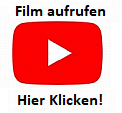 